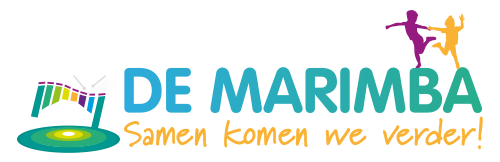 Anti-pestprotocol 2022 - 2023Het anti-pestprotocol is erop gericht om alle betrokkenen (medewerkers, ouders/verzorgers, leerlingen) op de hoogte te brengen, van alles wat de school wil doen om een zo veilig mogelijk schoolklimaat te scheppen. Het beschrijft wat onder pesten verstaan wordt, hoe pesten voorkomen kan worden en wat de aanpak is, als er gepest wordt. Met dit protocol maken we duidelijk dat pesten niet wordt getolereerd en dat onze school er alles aan zal doen om pestgedrag aan te pakken en te voorkomen.Doel:Om alle kinderen zich bij ons op school veilig te laten voelen, zodat zij zich optimaal kunnen ontwikkelen.Wij streven ernaar:Dat kinderen zich veilig voelen dat ze vertrouwen hebben in ons, in elkaar, in zichzelf en de mensen om hen heen.Dat de kinderen de kans krijgen zo veel mogelijk op eigen niveau te presteren.Het onderwijs zo te organiseren dat leerlingen leren samen te werkenDat kinderen niet alleen kennis maar ook sociale en praktische vaardigheden leren die nodig zijn om het samenwerken met de ander mogelijk te maken.Dat kinderen leren omgaan met gevoelens en emoties van zichzelf (en die van de ander).Dat kinderen leren een ander te respecteren en te waarderen.Dat wij bij de kinderen aandacht willen voor normen en waarden en respect voor ieders culturele en levensbeschouwelijke achtergrond.Dat kinderen zich ontwikkelen tot nieuwsgierige, onderzoekende zelfstandig personen.Bij dit alles staat voorop, dat de kinderen zich gelukkig, geborgen voelen en met veel plezier naar de Marimba gaan. Dit doen we door elkaar te steunen, wederzijds respect te tonen en door regels en afspraken met elkaar te maken (zie Vreedzame School). Deze regels en afspraken zijn zichtbaar en kunnen kinderen en volwassenen, als er zich ongewenste situaties voordoen, elkaar aanspreken op deze regels en afspraken.Je veilig voelen en weten is een gezamenlijke verantwoordelijkheid van het team van De Marimba, de leerlingen en de ouders.Plagen of pesten:Plagen gebeurt vaak spontaan, het duurt niet lang en gebeurt niet dag in dag uit. Bij plagen ben je gelijk aan elkaar; niemand is de baas. Ook liggen de rollen niet vast, de ene keer plaagt de één, de ander keer plaagt de ander. Plagen gebeurt zonder iemand pijn te willen doen en is daarom vaak leuk en grappig. Wanneer iemand een ander kind op een negatieve manier aanspreekt, hoeft er nog geen sprake van pesten te zijn. Een kind kan wel eens onaardig doen, maar hoeft dan niet direct de pester te zijn.Wij spreken van pesten als er sprake is van:Een negatieve intentie, bedoeld om een andere leerling leed te berokkenen;Herhaaldelijk en langdurig uitoefenen van lichamelijk en/of geestelijk geweld door één of meer leerlingen;Verschil in macht tussen pester en gepeste.Het gebeurt meestal zo dat volwassenen het niet merken. Pesten gebeurt expres. Pesten heeft een groot effect. De gepeste voelt zich vaak eenzaam en verdrietig en is onzeker en bang. Pesten kan zelfs lichamelijke en psychische klachten veroorzaken.Voorbeelden van specifiek pestgedrag:Pesten kan allerlei vormen aannemen. Hieronder volgen 5 categorieën met voorbeelden van het bijbehorende gedrag.Verbaal:Schelden, dreigen, belachelijk maken, uitlachen of een bijnaam geven op basis van lichaamskenmerken, (etnische) afkomst, geloof of seksuele voorkeur of n.a.v. een verkeerd antwoord in de klas. Ongewenste sms'jes sturen, via mail of chatprogramma 's. Opmerkingen verspreiden, het gebruiken van mobiele telefoons of websites met de bedoeling iemand voor gek te zetten door het verzenden van opmerkingen en/of foto 's of filmpjes. Aan deze vorm van pesten wordt uitgebreider aandacht besteed in bijlage I (cyberpesten).Fysiek:Trekken, duwen, spugen, schoppen, slaan, laten struikelen, krabben, bijten of aan de haren trekken.Intimidatie:Een leerling achterna blijven lopen of ergens opwachten, iemand in de val laten lopen, de doorgang versperren of klemzetten, dwingen om bezit af te geven of geld of andere zaken mee naar school te nemen of seksuele intimidatie.Isolatie:Uitsluiten door een klasgenoot, voortdurend duidelijk maken dat hij/zij niet gewenst is, over hem of haar roddelen of negeren (doen alsof hij/zij er niet is).Stelen of vernielen van bezittingen:Afpakken, beschadigen en kapotmaken van spullen.Preventieve aanpak:De school:Stelt ouder(s)/verzorger(s) bij aanmelding van hun kind op de hoogte van dit pestprotocolOuders ondertekenen een bovenschoolscontract voor het gebruiken van een device door hun kind.Bevordert goed pedagogisch klimaat, onder andere door lessen uit de Vreedzame School en Trefwoord en door aandacht te besteden aan de Gouden- en Zilverenweken.Zorgt ervoor dat het thema pesten jaarlijks aan de orde komt (Vreedzame School)Onderkent de voorbeeldfunctie, kan stelling nemen en is eenduidig in de aanpak.Geeft in de groepen 5 t/m 8 lessen mediawijsheid.Leer de kinderen wat het verschil is tussen pesten/plagen en klikken/melden (Vreedzame School en mediawijsheid)Bespreekt de schoolregels en de leerkracht stelt samen met de leerlingen in de eerste week van het schooljaar regels op voor in de groep (Vreedzame School). Deze hangen zichtbaar in het lokaal.Evalueert periodiek (bij iedere groepsbespreking) de impact en grootte van het pesten op haar schoolBespreekt bij iedere groepsbespreking de ontwikkeling van de groep en leerlingen individueel op sociaal emotioneel gebied en volgt deze met het volgsysteem Zien (groep 3 t/m 8) en Kijk (groep 1 en 2)Zet leerling-mediatoren uit groep 7 en 8 in die tijdens het buitenspelen kunnen helpen bij het oplossen van ruzies/conflicten (bijlage II)Jaarlijks wordt er een leerlingtevredenheidsonderzoek van Vensters (Monitoring Sociale Veiligheid) afgenomen in de groepen …...Onderneemt actie indien er signalen zijn van pesten Het onderwerp “pesten” wordt jaarlijks ten minste 1 keer onder de aandacht gebracht via de nieuwsbrief.Besteedt aandacht aan sociaal-emotionele ontwikkeling door:Door de lessen uit de methode Vreedzame School (bijlage II)Aandacht in andere lessen voor sociale en/of emotionele onderwerpen, zoals bij Trefwoord, taal en WO-LosDirect aandacht te besteden aan ruzies en/of conflicten door gebruik te maken van mediatoren uit groep 7 en 8Een positieve omgang van de kinderen buiten de groepen door te bevorderenSchoolregels:Om half 9 zijn wij in de klasWij bewegen ons rustig door de school en praten zachtjes in de gangWij gaan respectvol met elkaar omWij helpen elkaarSamen in gesprek zoeken wij naar oplossingenWij gebruiken onze mobiele telefoons na schooltijdWij houden de school en het schoolplein netjes en gooien afval in de afvalbakkenDe schoolregels worden regelmatig met de kinderen doorgesprokenDe schoolregels worden zichtbaar in de gangen gehangenCuratieve aanpak:Pesten is een probleem dat zich niet gemakkelijk laat oplossen. Pesten speelt zich vaak in het verborgene af. Dat maakt het alleen al moeilijk om er grip op te krijgen. Wij hanteren een aanpak van pesten die goed past bij de uitgangspunten van De Vreedzame School: de Oplossingsgerichte Pestaanpak (OPA). Belangrijke elementen van de aanpak zijn: geen schuld, verwijten of straf, we moedigen empathie aan, we maken iedereen verantwoordelijk, het is positief en oplossingsgericht, en de pester krijgt de kans zijn of haar gedrag te veranderen (Bijlage II).Daarnaast maken we gebruik van de Vijfsporenaanpak. Hierbij worden alle partijen betrokken bij de aanpak van pesten.De gepeste leerling:Het probleem wordt serieus genomen en er wordt uitgezocht wat er precies gebeurd is. Er wordt overlegd over mogelijke oplossingen. Er wordt de leerling hulp aangeboden door de leerkracht of anti-pestcoördinator.De pester:De leerling wordt met zijn gedrag en de gevolgen hiervan voor het slachtoffer geconfronteerd. Er wordt geprobeerd de achterliggende oorzaken voor het pestgedrag boven tafel te krijgen. Er wordt de leerling hulp aangeboden door de leerkracht of anti-pestcoördinator.De klasgenoten:De leerkracht of anti-pestcoördinator bespreekt met de klas het pesten en benoemt de rol van alle leerlingen uit de groep hierin. Er wordt gesproken over mogelijke oplossingen en wat de klas kan bijdragen aan een verbetering van de situatie. Daarbij is niks doen geen optie!De medewerkers:De school zorgt dat alle medewerkers voldoende informatie hebben over pesten in het algemeen en het aanpakken van pesten. De school werkt aan een goed beleid rond pesten, zodat de veiligheid van leerlingen binnen de school zo optimaal mogelijk is waardoor een klimaat ontstaat waarin pesten bespreekbaar gemaakt kan worden en minder kans krijgt. Binnen onze school is Marieke Storm onze anti-pestcoördinator. Zij is het aanspreekpunt als het gaat om pestgedrag en is verantwoordelijk voor het anti-pestbeleid binnen onze school.De ouder(s)/verzorger(s):We zullen ouders ervan op de hoogte stellen als hun kind in een pestsituatie zit. Zowel de ouders van het gepeste kind en van de pester worden geïnformeerd (als het wenselijk is, worden de ouders van de gehele groep geïnformeerd). De school geeft adviezen aan de ouders in het omgaan met hun gepeste of pestende kind. De school verwijst de ouders zo nodig naar deskundigen.Passende maatregelenWanneer er vastgesteld is dat een leerling gepest wordt, is het plan van aanpak als volgt:Stap 1OPA en vijfsporenaanpak inzetten: zie curatieve aanpak. De afspraken over gewenste gedragsverbetering binnen gestelde termijn worden schriftelijk vastgesteld. Ook de gesprekken met ouders van beide partijen worden schriftelijk vastgesteld.Stap 2De naleving van de gemaakte afspraken wordt gecontroleerd en bijgehouden door de leerkracht en/of anti-pestcoördinator binnen een termijn van 4 weken. Pestincidenten worden vastgelegd.Stap 3Als het pestgedrag niet stopt, volgt na 4 weken een tweede gesprek met de pester(s) en ouders van deze leerling (en). Zij krijgen 4 weken om hun gedrag aan te passen, tevens kan begeleiding ingezet worden om wel tot gedragsverandering te komen. Hiervan wordt een verslag gemaakt. In overleg met leerkracht/anti-pestcoördinator en ouders wordt er gekeken naar een passende straf waarmee de pestende leerling(en) zich op een andere manier bewust wordt van dat zijn gedrag niet acceptabel is. Ook heeft de straf als doel om de leerling(en) te laten inzien wat zijn gedrag voor gevolgen heeft. De politie wordt geïnformeerd als er sprake is van strafbare feiten.Stap 4Als het pestgedrag na bovenstaande maatregelen niet stopt, wordt een tijdelijke schorsing aan de pester(s) opgelegd, tevens kan hulpverlening worden ingezet om wel tot gedragsverandering te komen. Een schorsing is van tijdelijke aard. De duur van de schorsing hangt af van de ernst van de situatie. Dit besluit wordt genomen in overleg met het schoolbestuur (stg CPOW). Dit komt in het dossier.Stap 5Indien het pestgedrag aanhoudt na bovenstaande maatregelen, kan de school overgaan tot een definitieve verwijdering van de pester(s). Verwijdering is permanent. De school moet voor de leerling(en) die wordt/worden verwijderd, een andere school hebben gevonden. Tot die tijd blijft de school verantwoordelijk voor de leerling(en). Ook dit besluit wordt genomen in overleg met het schoolbestuur (stg CPOW).Leerlingen, ouders met klachten over seksuele intimidatie, pesten of discriminatie e.d. op school kunnen terecht bij de contactpersonen. Zij zullen in gesprek gaan met de leerling en/of de ouders om de klacht zo goed mogelijk aan te pakken. Hierbij gaat het vooral om het aangeven van de juiste routes en het ondersteunen bij het doorlopen van de procedures.De contactpersonen op de Marimba zijn:Linda Georgaklis (leerkracht) en Kirsten Veuger (ouder)De anti-pestcoördinator op de Marimba is:Marieke Storm (leerkrachtondersteuner)Beschrijving van de taken van de vertrouwenspersoon en anti-pest coördinator vindt u in bijlage III.De school werkt samen met:Maatschappelijk werker: Mevr. J. van BruggenWijkagent: Dhr. Bas BakkerGGD: Mevr. M. MoutalebMeer informatie kunt u o.a. vinden op www.pestweb.nl en www.stoppestennu.nlBijlage ICyberpestenCyberpesten, online pesten of digitaal pesten is een specifieke vorm van pesten. Het vindt echter niet fysiek plaats, maar via sociale media. Misbruik privégegevens, uitsluiting WhatsApp, verspreiden beeldmateriaal (sexting, shame-sexting en sextortion), dreigtweets (WhatsApp, Facebook, Instagram), haatcampagnes zijn enkele specifieke voorbeelden van wat de school onder cyberpesten verstaat. De basis van de aanpak is dezelfde als bij 'klassiek’ pesten. Wat je in het ‘echte leven ‘niet mag, mag je online ook niet. Omdat cyberpesten anoniem is, en ongevraagd 24 uur per dag in je huis komt, neemt onze school gericht een aantal aanvullende maatregelen. De effecten van cyberpesten kunnen namelijk (nog) erger zijn dan bij traditioneel pesten. Opnames die via de webcam worden gemaakt, worden vastgelegd door een ander. Deze opnames verdwijnen nooit meer. Over de hele wereld kan een foto op een site staan. Foto 's die eenmaal op internet staan zijn soms niet meer te verwijderen.De school wil cyberpesten voorkomen door:De leerlingen bewust te maken van de gevaren op internet, de effecten van cyberpesten en de strafbare feiten, met behulp van gerichte voorlichting en ondersteunende programma 's (Vreedzame school, Mediawijsheid).Samen met de leerlingen afspraken te maken over internetgedrag.Het cyberpesten bespreekbaar te maken in de groep en de leerlingen elkaar daarop te laten aanspreken.Leerlingen duidelijk te maken wat de sancties zijn op cyberpesten (denk aan het uitsluiten van het internetgebruik op school, als milde vorm, of het verwijderen van school als uiterste maatregel)Ouders worden via de nieuwsbrief gewezen op de mogelijke risico 's van internetgebruik door kinderen.Van ouders wordt verwacht dat zij het internetgebruik van hun kinderen in de gaten houden!Wanneer de school een melding krijgt van cyberpesten, worden er (afhankelijk van de vorm) de volgende aanvullende maatregelen genomen:De leerkracht of anti-pestcoördinator gaat in gesprek met de getroffen leerling.De leerkracht of anti-pestcoördinator neemt direct contact op met de ouders van zowel slachtoffer als dader (indien bekend).De ICT- coördinator of anti-pestcoördinator neemt contact op met de provider en verzoekt de foto te verwijderen (indien dit op school heeft plaats gevonden).De leerkracht of anti-pestcoördinator adviseert de ouders van de gepeste leerling aangifte te doen bij de politie.De leerkracht of anti-pestcoördinator probeert de dader(s) te achterhalen en voert maatregelen richting dader(s) uit, wanneer het leerlingen van de school betreft.Bijlage IIVreedzame SchoolDe Marimba is een Vreedzame School, de pedagogische uitgangspunten van deze methode sluiten aan bij de visie van de school op sociale veiligheid. In onze visie op sociale veiligheid kunnen kinderen alleen tot leren komen wanneer zij zich veilig voelen op school. De methode Vreedzame School is een compleet programma voor basisscholen voor sociale competentie en democratisch burgerschap. Het beschouwt de klas en de school als een leefgemeenschap, waarin kinderen zich gehoord en gezien voelen, een stem krijgen, en waarin kinderen leren om samen beslissingen te nemen en conflicten op te lossen. Kinderen voelen zich verantwoordelijk voor elkaar en voor de gemeenschap, en staan open voor de verschillen tussen mensen. In de methode wordt ingegaan op de spanning tussen het recht hebben om jezelf te zijn, maar ook de plicht om ervoor te zorgen dat ieder ander dat recht ook heeft. Zorg voor elkaar staat centraal. Met deze methode ontstaat een klimaat waarin sprake is van verbinding, een ‘inclusief’ groepsklimaat, waarin niemand wordt buitengesloten.De methode De Vreedzame School is preventief van aard. Het zorgt voor een sociaal en moreel klimaat in een school dat preventief werkt ten aanzien van anti-sociaal gedrag, zoals pesten en buitensluiten. Op het niveau van de leerlingen streeft de methode ernaar om kinderen te leren:Op een democratische manier met elkaar beslissingen te nemen;Constructief conflicten op te lossen;Verantwoordelijkheid te nemen tegenover verschillen tussen mensen;Volgens welke principes onze democratische samenleving is ingericht.Leerkrachten bieden ten minste 1 keer per week een les aan. Deze lessen worden gegeven in groep 1 t/m 8. De leerkrachten bij ons op school zijn geschoold in De Vreedzame School, iedere nieuwe leerkracht krijgt deze scholing aangeboden. In groep 7 en 8 zijn leerling-mediatoren actief die kinderen tijdens het buitenspelen kunnen helpen bij het oplossen van conflicten. Deze kinderen hebben naar deze positie gesolliciteerd en zijn door hun klasgenoten geselecteerd. De leerling-mediatoren hebben hiervoor een aparte training gevolgd en zijn in het bezit van een certificaat.Bij pestsituaties hanteren we een aanpak die past bij de uitgangspunten van De Vreedzame School: de Oplossingsgerichte Pestaanpak (OPA). Deze aanpak is ontleend van de No-Blame aanpak. De aanpak bestaat uit een aantal achtereenvolgende gesprekken tussen een leerkracht (of IB-er) en leerlingen. Eerst met de gepeste leerling alleen. Vervolgens met een zorgvuldig met de gepeste leerling, samengestelde groep leerlingen, inclusief de pester(s). Dit is de groep die voor verandering en steun gaat zorgen. Belangrijke elementen van de aanpak zijn: geen schuld, verwijten of straf, we moedigen empathie aan, we maken iedereen verantwoordelijk, het is positief en oplossingsgericht, en de pester krijgt de kans zijn of haar gedrag te veranderen. In deze aanpak worden meestal de volgende stappen onderscheiden:Gesprek met het gepeste kind. De leerkracht (of een ander teamlid van de school) praat met het gepeste kind over de situatie, vraagt of hij/zij hulp wil, en stelt met hem/haar de steungroep samen. Dit is een gemengde groep van zo 'n 5 tot 8 medeleerlingen, waaronder leerlingen die de gepeste noemt als mogelijke helpers, maar ook de pester en meelopers of buitenstaanders; liefst ook een verdeling van jongens en meisjes.Gesprek met de steungroep. Hierbij is het gepeste kind niet aanwezig. In dit gesprek wordt de steungroep uitgenodigd om de gepeste medeleerling te gaan helpen. Ze worden uitgenodigd om met ideeën en voorstellen te komen. Dit alles met als doel dat het pesten moet stoppen.Tweede gesprek met de gepeste. Na ongeveer een week bespreekt de leerkracht hoe het nu gaat met de gepeste.Tweede gesprek met de steungroep. Na ongeveer een week is er ook een gesprek met de steungroep, waarin ieder lid de gelegenheid krijgt om te praten over wat hij of zij heeft gedaan.Soms moet deze cyclus nog een of meerdere keren herhaald worden om ervoor te zorgen dat het interactiepatroon blijvend verandert. Bovenstaande aanpak is door de makers van De Vreedzame School uitgewerkt in een uitgebreid gespreksprotocol. Daarnaast bevat de methode een katern “Werken aan sociale veiligheid". Hierin worden herstelgesprekken, de rol van de anti-pest coördinator en schorsing/verwijdering (bestuursbeleid) verder uitgewerkt. Herstelgesprekken kunnen nodig zijn, omdat kinderen elkaar in andere omstandigheden weer tegen kunnen komen. Centraal staat het belang van de beschadigde.Meer informatie kunt u vinden op www.devreedzameschool.nlBijlage IIITaken anti-pestcoördinatorDe taken van de anti-pestcoördinator zijn te verdelen onder twee onderdelen: taken als aanspreekpunt pesten en taken als coördinator anti-pestbeleid.Taken aanspreekpunt pesten:Opvang van leerling/ouderOpvangen van de leerling/ouder die te maken heeft met pestgedrag.Luisteren naar wat de leerling/ouder te vertellen heeft.De pestsituatie in kaart brengenVragen wat de leerling/ouder/leerkracht al gedaan heeftDuidelijk maken wat de rol van het ‘aanspreekpunt pesten’ is.Zoeken naar en begeleiden bij oplossingenVragen hoe de gewenste situatie eruitziet.Uitleg geven over hoe op school een pestprobleem wordt aangepakt.In kaart brengen hoe de gewenste situatie bereikt kan worden.Acties ondernemen om het pestprobleem op te lossen.Schriftelijk vastleggen van ondernomen acties en gemaakte afspraken met  betrokkenenNazorgChecken of de afspraken zijn nagekomen en het pesten is gestopt.VerwijzenIn geval van strafbare feiten de ouders adviseren naar de politie te gaan.Mocht het gesprek tussen het aanspreekpunt en leerling/ouder niet naar tevredenheid lopen of tot het gewenste resultaat leiden attendeer leerling/ouder dan op de klachtenregeling. Dat biedt de mogelijkheid dat de directie eventueel het bestuur in te schakelen bij een pestklacht.Wijs op de mogelijkheid een klacht in te dienen bij de klachtencommissie als het pestprobleem niet naar tevredenheid van de leerling/ouder is afgehandeld door de directie en/of het bestuur.Taken coördinator anti-pestbeleid:Medeverantwoordelijk voor schoolveiligheid (samen met directie, IB)Zorgen dat schoolveiligheid (en specifiek pesten) regelmatig op de agenda staat.Zorgen voor de ontwikkeling van schoolregels en afspraken (over pesten).Zorgen dat schoolregels leven binnen de school.Zorgen dat er op school een anti-pestprotocol is.Zorgen dat er eens sanctiebeleid is.Zorgen dat preventieve maatregelen worden genomen om de veiligheid op school vergroten.Klankbord voor leerlingen, ouders en onderwijspersoneelZorgen dat schoolregels en afspraken over pesten, het anti-pestprotocol en het sanctiebeleid bij iedereen bekend is.Zorgen dat leerlingen en ouders weten wie het aanspreekpunt bij pesten is op school en wie het anti-pestbeleid coördineert.Zorgen dat leraren weten hoe te handelen in een pestsituatie.Zorgen dat er actuele kennis is bij iedereen in het team over pesten en groepsprocessen.Vragen van leraren over de aanpak van pesten beantwoorden en advies geven over de aanpak van pesten.Informeren en adviseren over het inzetten en gebruik van anti-pestprogramma's en lessen over pesten.3.	Zicht hebben op de beleving van veiligheid, incidenten en mogelijke risico'sZorgen dat (pest)incidenten geregistreerd worden.Zorgen dat de verplichte monitoring van de veiligheidsbeleving van leerlingen wordt uitgevoerd (directie, IB?)Op de hoogte zijn van meldingen en incidenten die binnenkomen.In kaart brengen van risico's en onveiligheid aan de hand van incidenten en monitoring.Preventieve maatregelen voeren naar aanleiding van onveilige situaties en pestincidenten.Beleidsadviezen uitbrengen aan de directie gericht op het vergroten van de veiligheid op school.Taken contactpersoonDe contactpersonen zijn het aanspreekpunt voor ouders en leerlingen bij klachten over schoolzaken. Ze zorgen ervoor dat klachten niet blijven broeien  of escaleren, maar volgens de juiste klachtenroutes worden opgelost.ActiviteitenEerste opvang van de klagerLuisteren naar de klagerHet probleem in kaart brengenDe klacht concreet noterenVragen wat de klager tot nu toe ondernomen heeft om de klacht werg te nemenVragen wat de klager ziet als oplossingOverzicht geven mogelijke vervolgstappen (externe vertrouwenspersoon, schoolleiding, bestuur, klachtencommissie, politie)Uitleg geven over de mogelijkheid om de klacht in te dienen bij het bevoegd gezag/bestuur CPOW, dan wel bij de Landelijke Klachtencommissie Onderwijs.Klager adviseren bij het maken ven een keuzeKlager in contact brengen met de gekozen functionaris en zo nodig/desgewenst vergezellen bij het eerste gesprek (warme overdracht)Klacht en vervolgstap(pen) registrerenRegistratie in voorkomende gevallen overleggen aan externe vertrouwenspersoonVinger aan de pols houden bij klager of klacht is weggenomen.Informeren bevoegd gezag over signalen als concrete klacht uitblijft.Een actieve bijdrage leveren aan preventie van ongewenst gedrag binnen de school.Voorlichting geven waarbij de contactpersonen duidelijk maken met welke klachten leerlingen, ouders en collega’s bij de contactpersonen terecht kunnenStimuleren van preventiemaatregelen zoals het bespreken van omgangsvormen en ontwikkeling van gedragsregels, het initieren van weerbaarheidsprogramma’s en lessen rondom relaties, seksualiteit en sociale vaardigheden, leerlingbemiddeling, etc.Bij iedere actie kan de contactpersoon de externe vertrouwenspersoon consulteren.